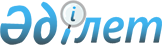 Об отмене решения Актогайского районного маслихата от 27 декабря 2021 года № 69/15 "О внесении изменений в решение Актогайского районного маслихата от 3 апреля 2019 года № 237/47 "Об утверждении регламента собрания местного сообщества сельских округов Актогайского района"Решение Актогайского районного маслихата Павлодарской области от 21 ноября 2023 года № 79/11
      В соответствии с пунктом 5 статьи 7 Закона Республики Казахстан "О местном государственном управлении и самоуправлении в Республике Казахстан", Актогайский районный маслихат РЕШИЛ:
      1. Отменить решение Актогайского районного маслихата от 27 декабря 2021 года № 69/15 "О внесении изменений в решение Актогайского районного маслихата от 3 апреля 2019 года № 237/47 "Об утверждении регламента собрания местного сообщества сельских округов Актогайского района".
      2. Настоящее решение вводится в действие по истечении десяти календарных дней после дня его первого официального опубликования.
					© 2012. РГП на ПХВ «Институт законодательства и правовой информации Республики Казахстан» Министерства юстиции Республики Казахстан
				
      Председатель Актогайского районного маслихата 

Ж. Ташенев
